附件1中国水稻研究所2020年公开招聘工作人员笔试名单注：以上排名不分先后，以姓氏笔划为序。附件2：笔试确认二维码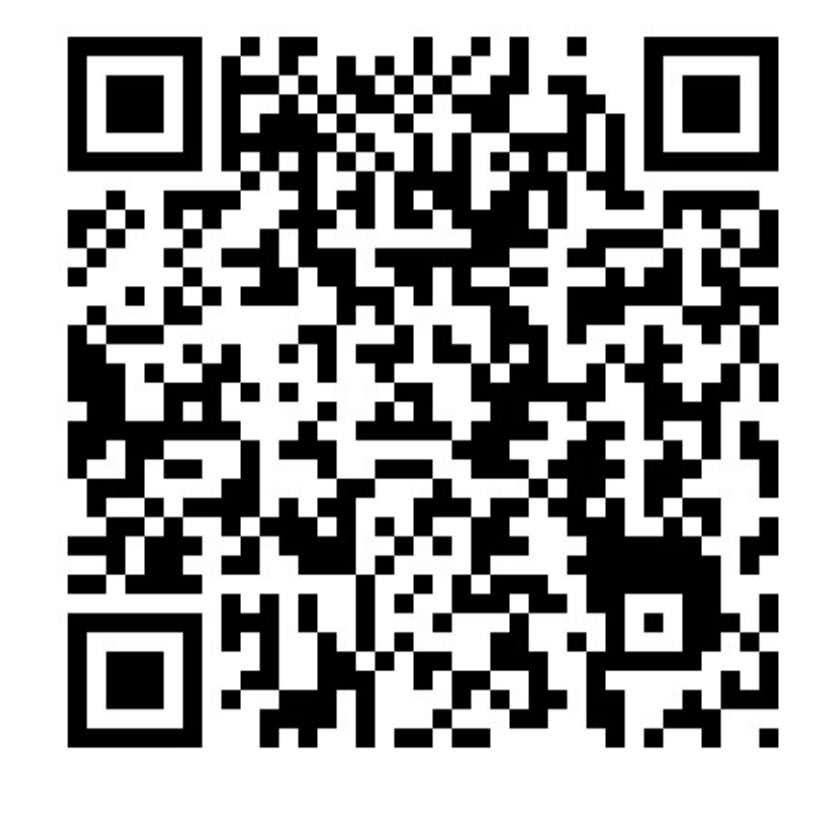 招聘岗位笔试人员名单准考证号北方水稻遗传育种与稻作技术研究王长茹202005001北方水稻遗传育种与稻作技术研究王乔202005002北方水稻遗传育种与稻作技术研究吕彤202005003北方水稻遗传育种与稻作技术研究吕思琪202005004北方水稻遗传育种与稻作技术研究朱琳202005005北方水稻遗传育种与稻作技术研究刘健202005006北方水稻遗传育种与稻作技术研究刘婷婷202005007北方水稻遗传育种与稻作技术研究刘新新202005008北方水稻遗传育种与稻作技术研究许艳梅202005009北方水稻遗传育种与稻作技术研究孙可心202005010北方水稻遗传育种与稻作技术研究孙宝成202005011北方水稻遗传育种与稻作技术研究李明波202005012北方水稻遗传育种与稻作技术研究张艳娇202005013北方水稻遗传育种与稻作技术研究张盛楠202005014北方水稻遗传育种与稻作技术研究林春雨202005015北方水稻遗传育种与稻作技术研究赵凯能202005016北方水稻遗传育种与稻作技术研究赵振东202005017北方水稻遗传育种与稻作技术研究胡博202005018北方水稻遗传育种与稻作技术研究姜敏202005019北方水稻遗传育种与稻作技术研究曹正男202005020北方水稻遗传育种与稻作技术研究甄晓溪202005021